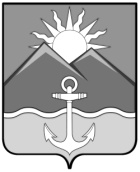 ГЛАВАХАСАНСКОГО МУНИЦИПАЛЬНОГО ОКРУГАПОСТАНОВЛЕНИЕ пгт Славянка14 марта 2024 г.                                                                                                         № 06 - пгО запрете выхода (выезда) на лёд водных объектов, расположенных на территории Хасанского муниципального округаВ соответствии с Федеральным законом от 6 октября 2003 года № 131-ФЗ "Об общих принципах организации местного самоуправления в Российской Федерации", Постановлением Губернатора Приморского края от 24 апреля 1998 года №196 «Об утверждении Правил охраны жизни людей на водных объектах в Приморском крае и Правил пользования водными объектами для плавания на маломерных судах в Приморском крае», решением комиссии по предупреждению и ликвидации чрезвычайных ситуаций и обеспечению пожарной безопасности Приморского края от 27 февраля 2024 года № 9 «О мерах по предупреждению чрезвычайных ситуаций на акватории залива Петра Великого и запрещении выхода на лед в весенний период 2024 года», решением комиссии по предупреждению и ликвидации чрезвычайных ситуаций и обеспечению пожарной безопасности Хасанского муниципального округа от 11 марта 2024 года № 7-го  «О запрете выхода (выезда)  на лед водных объектов, расположенных на территории Хасанского муниципального округа»ПОСТАНОВЛЯЮ:Запретить с 14 марта 2024 года выход  граждан и выезд всех видов транспортных средств на лёд водных объектов, расположенных на территории Хасанского муниципального округа.Территориальным отделам  организовать оповещение населения о запрете выезда автотранспорта и выхода людей на лед.Рекомендовать руководителям предприятий, организаций и учреждений, независимо от организационно-правовых форм, осуществляющих деятельность на территории Хасанского муниципального округа, провести разъяснительную работу среди работников о запрете выхода (выезда) на лед.       4.  Разместить настоящее постановление на официальном сайте администрацииХасанского муниципального округа в информационно-телекоммуникационной сети «Интернет».Настоящее постановление вступает в силу со дня его принятия.Контроль за исполнением настоящего постановления оставляю за собой.Глава Хасанского муниципального района                                                                                 И.В. Степанов